lMADONAS NOVADA PAŠVALDĪBA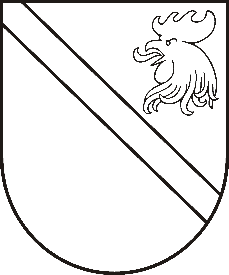 Reģ. Nr. 90000054572Saieta laukums 1, Madona, Madonas novads, LV-4801 t. 64860090, fakss 64860079, e-pasts: dome@madona.lv ___________________________________________________________________________MADONAS NOVADA PAŠVALDĪBAS DOMESLĒMUMSMadonā2018.gada 26.aprīlī								Nr.159									(protokols Nr.7, 18.p.)Par izmaksu apstiprināšanu un aizņēmuma ņemšanu projekta “Bērzaunes pagasta tautas nama pārbūve un aprīkojuma iegāde” Ident. Nr. 16-05-AL23-A019.2203-000016 īstenošanaiProjekta ietvaros ir izstrādāta būvniecības ieceres dokumentācija, veikta iepirkuma procedūra būvdarbiem un cenu aptauja būvuzraudzības darbiem.Projekta ietvaros paredzēts veikt vispārceltnieciskos darbus (kosmētisko remontu, telpu pārplānošanu, kāpņu pārbūvi, uzstādīt invalīdu pacēlāju), atjaunot inženiertīklus (apkure, ūdensvads, kanalizācijas tīkli un elektroinstalācija). Pie ēkas galvenās ieejas izbūvēt pandusu, nodrošinot vides pieejamību ēkā. Projekta kopējās izmaksas EUR 244 470,21 (t.sk. PVN 21 %), t.sk. būvniecības izmaksas EUR 238 504,91 (t.sk. PVN 21 %)  un būvuzraudzības izmaksas EUR 5 965,30 (t.sk. PVN 21%).Noklausījusies projektu sagatavošanas un attīstības speciālistes I.Kārkliņas sniegto informāciju, ņemot vērā 17.04.2018. Finanšu un attīstības komitejas atzinumu, atklāti balsojot: PAR – 13 (Agris Lungevičs, Zigfrīds Gora, Ivars Miķelsons, Andrejs Ceļapīters, Artūrs Čačka, Andris Dombrovskis, Antra Gotlaufa, Artūrs Grandāns, Gunārs Ikaunieks, Valda Kļaviņa, Andris Sakne, Rihards Saulītis, Aleksandrs Šrubs), PRET – NAV,  ATTURAS – NAV, Madonas novada pašvaldības dome  NOLEMJ:Apstiprināt projekta kopējās izmaksas EUR 244 470,21 (t.sk. PVN 21 %) apmērā, t.sk. būvniecības izmaksas EUR 238 504,91 (t.sk. PVN 21 %)  un būvuzraudzības izmaksas EUR 5 965,30 (t.sk. PVN 21 %).Lūgt Pašvaldību aizņēmuma un galvojuma kontroles un pārraudzības padomi atbalstīt aizņēmumu ņemšanu EUR 244 470,21 apmērā Valsts kasē uz 20 gadiem ar noteikto procentu likmi un atlikto maksājumu uz 2 gadiem projekta “Bērzaunes pagasta tautas nama pārbūve un aprīkojuma iegāde” Ident. Nr. 16-05-AL23-A019.2203-000016 īstenošanai.Aizņēmumu izņemt un apgūt 2018. gadā.Aizņēmuma atmaksu garantēt ar Madonas novada pašvaldības budžetu.Domes priekšsēdētājs						A.Lungevičs